03-130 Москвич-426 4х2 пятидверный заднеприводный универсал, мест 5,  грузоподъёмность 4 чел. + 100 кг или 2 чел. + 250 кг, снаряженный вес 1,05 тн, полный вес 1.45 тн, МЗМА-408 50 лс, 115 км/час, МЗМА/АЗЛК г. Москва 1967-69 г.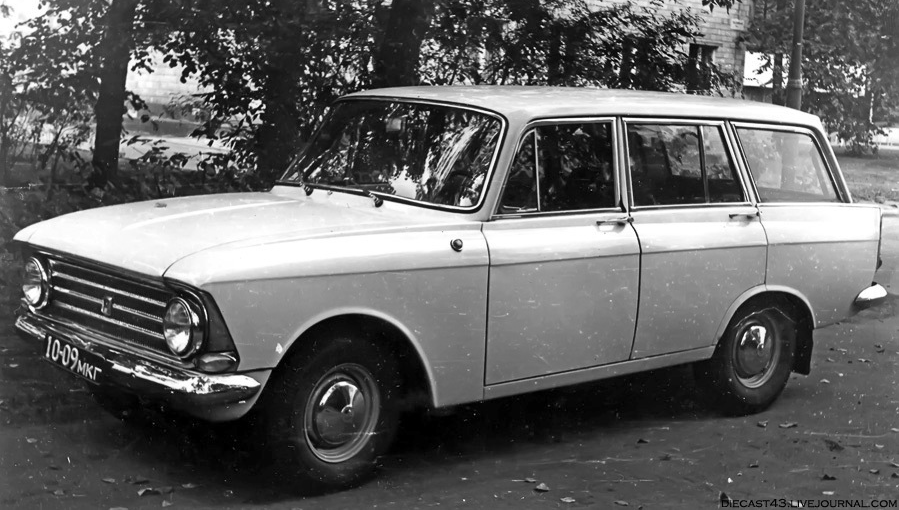 Из истории создания В марте 1967 года на Автомобильном Заводе имени Ленинского Комсомола в г. Москве началось производство автомобиля Москвич-426 с кузовом универсал.Как и его предшественник Москвич-423, машина была предназначена для использования в качестве, как легкового автомобиля, так и как грузопассажирского. В первом случае автомобиль мог перевозить 5 человек без багажа, а во втором случае 4 человека и 100 кг груза или 2 человека и груз до 250 кг. Автомобиль Москвич-426 унифицирован с базовой моделью 408 по двигателю, агрегатам шасси и другому оборудованию, за исключением рессор (они короче, чем у Москвича-408) и колес с шинами размером 6.40 - 13, рассчитанных на повышенную нагрузку.Заднее сидение автомобиля было складывающимся. Это значительно увеличивало площадь пола багажного отделения. Под задней частью пола было размещено запасное колесо, домкрат и инструмент. Пятая задняя дверь была сделана двустворчатой с горизонтальным разъемом. Верхняя ее часть, по существу – это стекло в рамке открывалась вверх, а нижняя вниз до горизонтального положения вровень с полом багажного отделения. В декабре 1969 года Москвич-426 прошёл модернизацию, он получил другую облицовку радиатора, раздельные передние подфарники и указатели поворота, а также квадратные фары головного света и в индексе буквы ИЭ. Больше внешних отличий от предшествующей модификации эти автомобили не имели. С 1972 года дверь стали делать более технологичной одностворчатой. К тому же она была более герметичной, нежели двухстворчатая. Москвич 426 в достаточно в большом объёме продавался населению, в отличие от того же универсала ГАЗ-22. Попытки МЗМА поставлять свои машины в такси оказались безуспешными. Машины не выдерживали конкуренции с более прочными и просторными Волгами. Помимо продажи частникам, машина широко использовалась торговыми организациями, киностудиями, отделениями связи и т.д. В 1976 году, ему на смену пришла следующая модель Москвич-2137МодификацииМосквич-426 - базовый универсал.Москвич-426М - универсал медслужбы.Москвич-426Т - универсал-такси.Москвич-426Э - экспортный универсал.Москвич-426К - универсал-машинокомплект.Москвич-426Ю - универсал в южном исполнении.Москвич-426И-универал экспортной вариацией седана, где была четырехфарная облицовка радиатора. Модификация отвечала европейским стандартам безопасности.Москвич-426ИЭ-являлся экспортным вариантом универсала, облицовка радиатора с квадратными фарами, Модификация соответствовал европейским стандартам безопасности, так же продавался и на внутреннем рынке.Москвич-426П - универсал с правым рулем, выпущено небольшое количество.Технические характеристикикузовнесущий, пятидверный универсалколичество дверей5количество мест5 без багажа; 4+100 кг или 2+250 кгдлина4166 ммширина1550 ммвысота1525 ммколесная база2400 ммколея передняя1247 ммколея задняя1227 ммдорожный просвет193 ммобъем багажника лПолный вес1450 кгтип двигателя4-цилиндровый, бензиновый, карбюраторный, четырехтактныйобъем двигателя1360 см3Мощность50 л.с. при об/мин 4750Крутящий момент9,3 Н*м при об/мин 2750Клапанов на цилиндр2 КПчетырехступенчатая механическаяПодвеска передняянезависимая, пружинная, с поперечными рычагами, бесшкворневая, собрана на штампованной поперечинеПодвеска задняяна двух продольных листовых полуэллиптических рессорах. Амортизаторыгидравлические-телескопическиеТормоза передниебарабанныеТормоза задниебарабанныеРасход топлива9,0 л/100 кммаксимальная скорость115 км/часгоды производства1967-1969тип приводазаднийснаряженная масса1050 кгразгон 0-100 км/ч 29 сек